ДОНАЧАЛНИКА НА РУО - ЛОВЕЧВъзражениесрещу обработване на лични данниОт ……………………………………………………………………………………………………...(име, презиме, фамилия)Постоянен адрес ……………...………………………………………………………………………Телефон ………………………… Ел. поща …………………………………………………………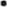 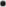 Възразявам срещу обработването на личните ми данни от администратора на лични данни – РУО – Ловеч, ЕИК 820147065 , адрес: гр. Ловеч, ул. „Търговкса” № 43, на основание чл. 21 от Регламент (ЕС) 2016/ 679 и по-конкретно за следното:(опишете Вашето възражение)…………………………………………………………………………………………………………………………………………………………………………………………………………………………………………………………………………………………………………………………………………………………………………………………………………………………………………Желая да получа отговор (отбелязва се в квадратчето):  на посочения от мен адрес за кореспонденция;         	   лично в ЦАО на РУО – Ловеч ☐eл. поща ……………………………Адрес за кореспонденция / лице за контакт:………………………………………………………………………………………………………………………………………………………………………………………………………………………………………………………………………………………………………………………………Дата ………………                                                    Подпис …………………………..